День Космонавтики, очень важная дата в детском саду. Дошкольное детство – важнейший период становления личности, и такие мероприятия, способствуют развитию патриотических чувств. Очень важно привить детям чувство гордости и  уважения к своей стране, ее культуре, осознание личной причастности к жизни Родины.В нашей группе  12 апреля прошло развлечение посвященное  Дню космонавтики «Путешествие по планетам». Ребята отправились в путешествие по планетам и прошли испытания, чтобы помочь планете                            Тари возродится и расцвести. Праздник принес детям хорошее настроение                   и мечту — полететь в космос. Кто знает, быть может, когда-то, для кого-то из них это станет явью.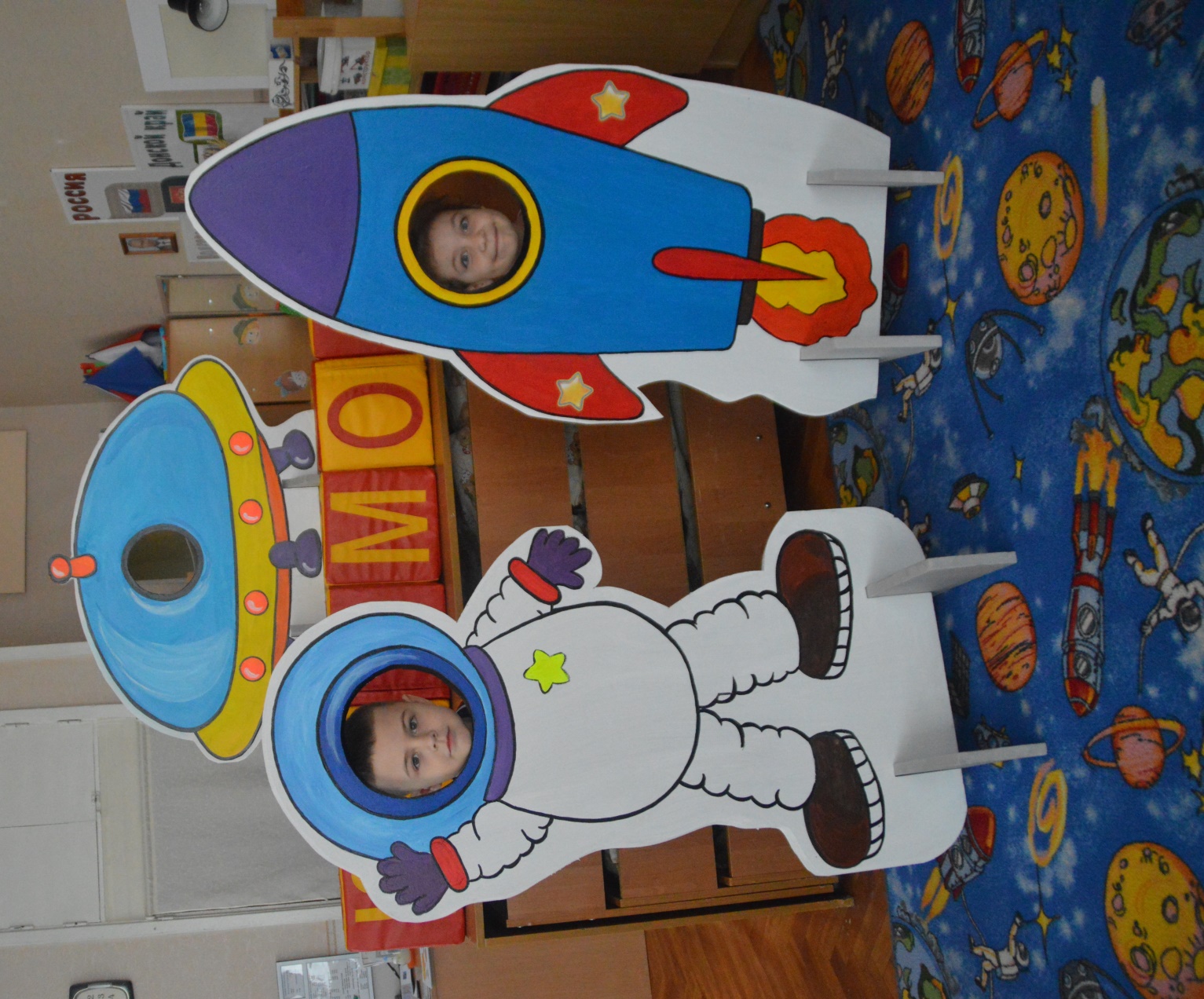 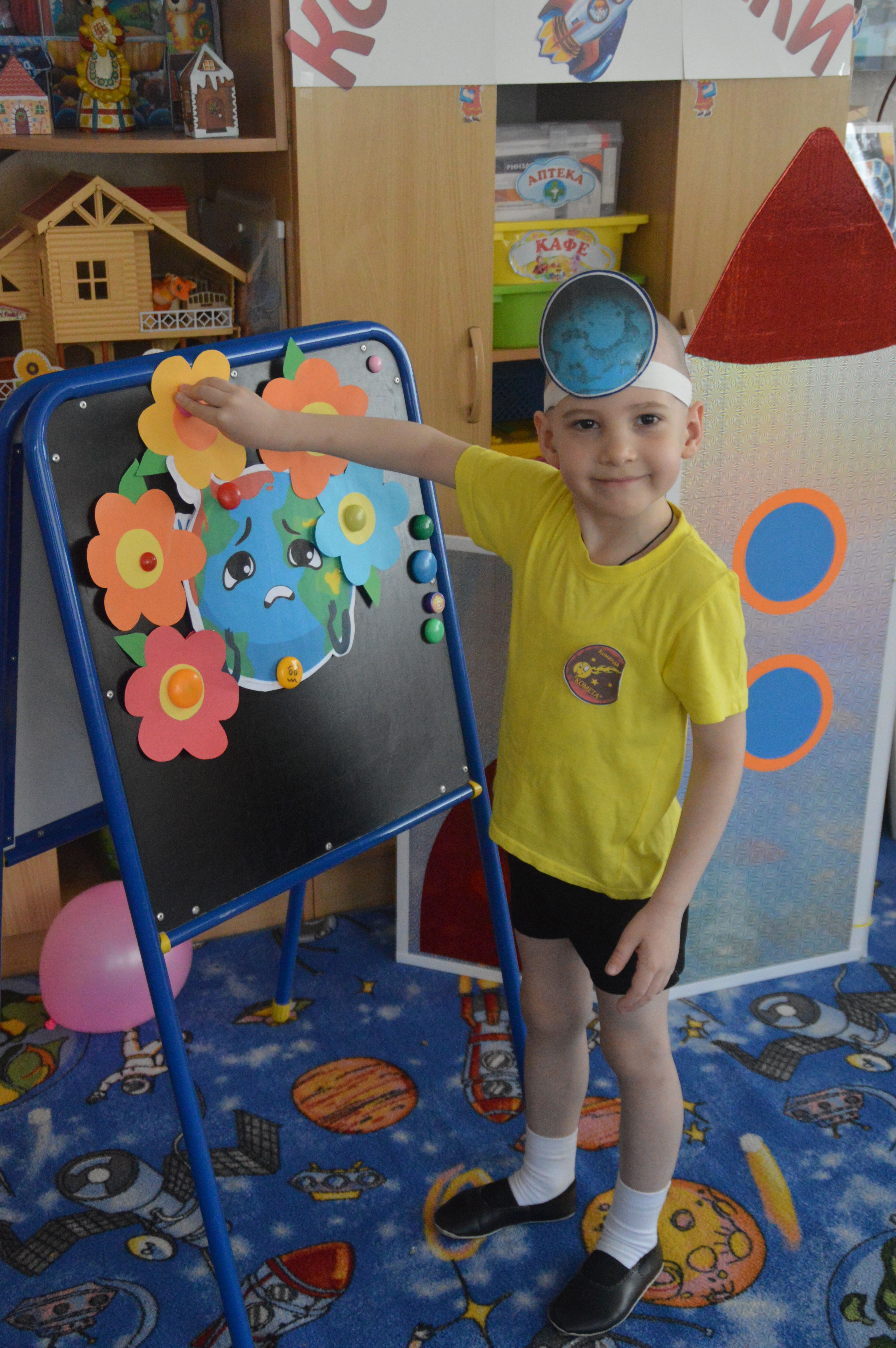 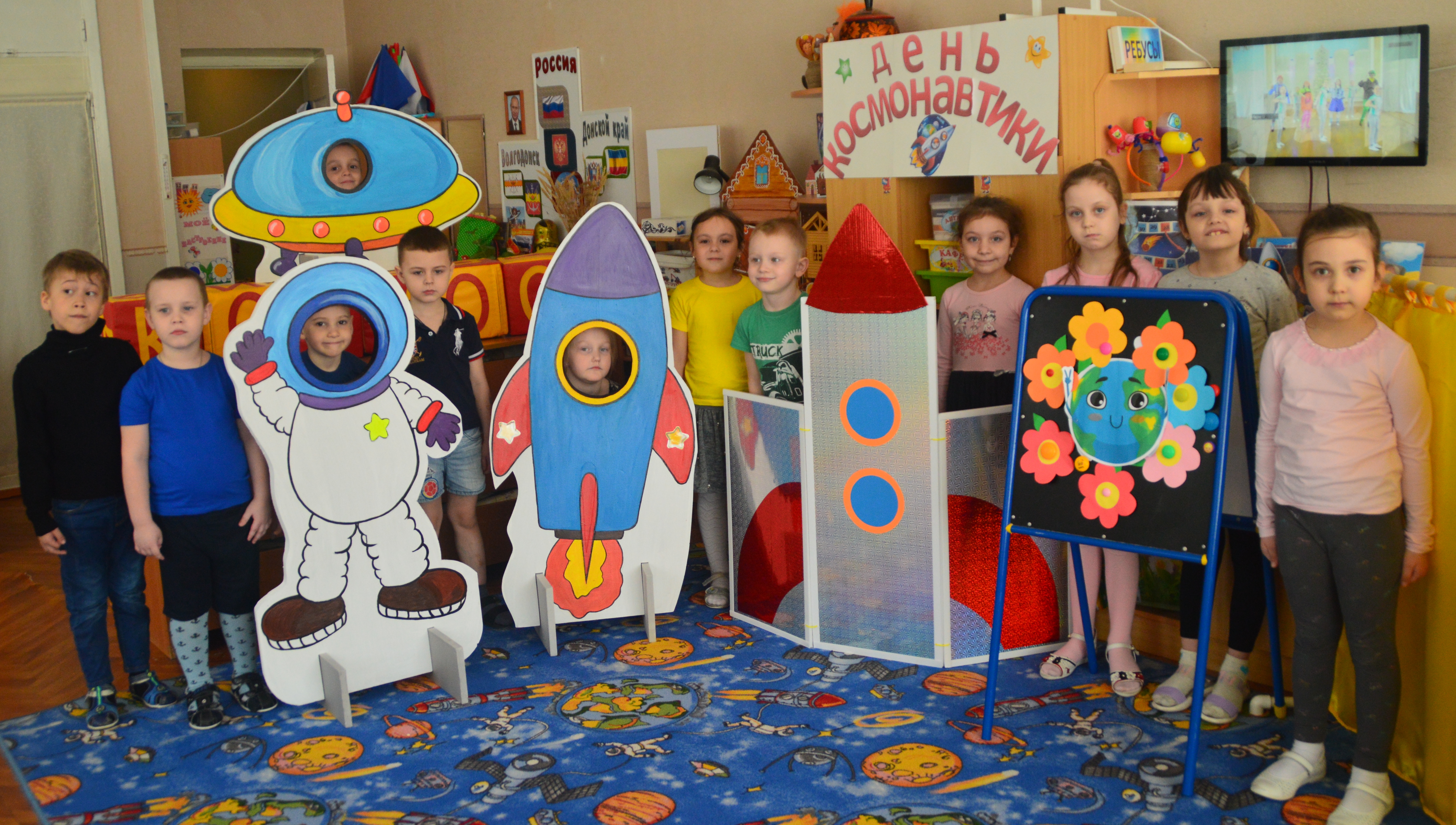 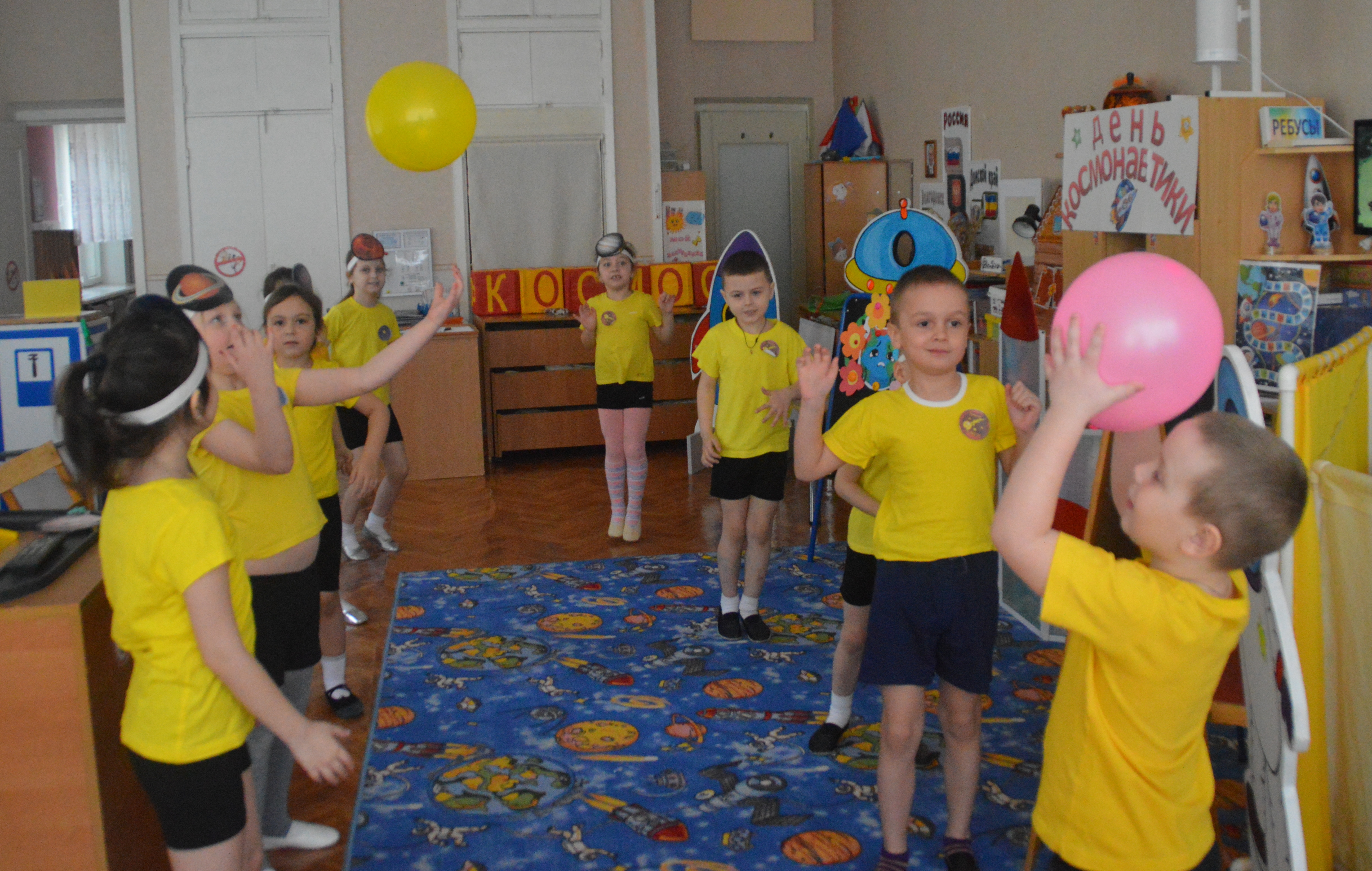 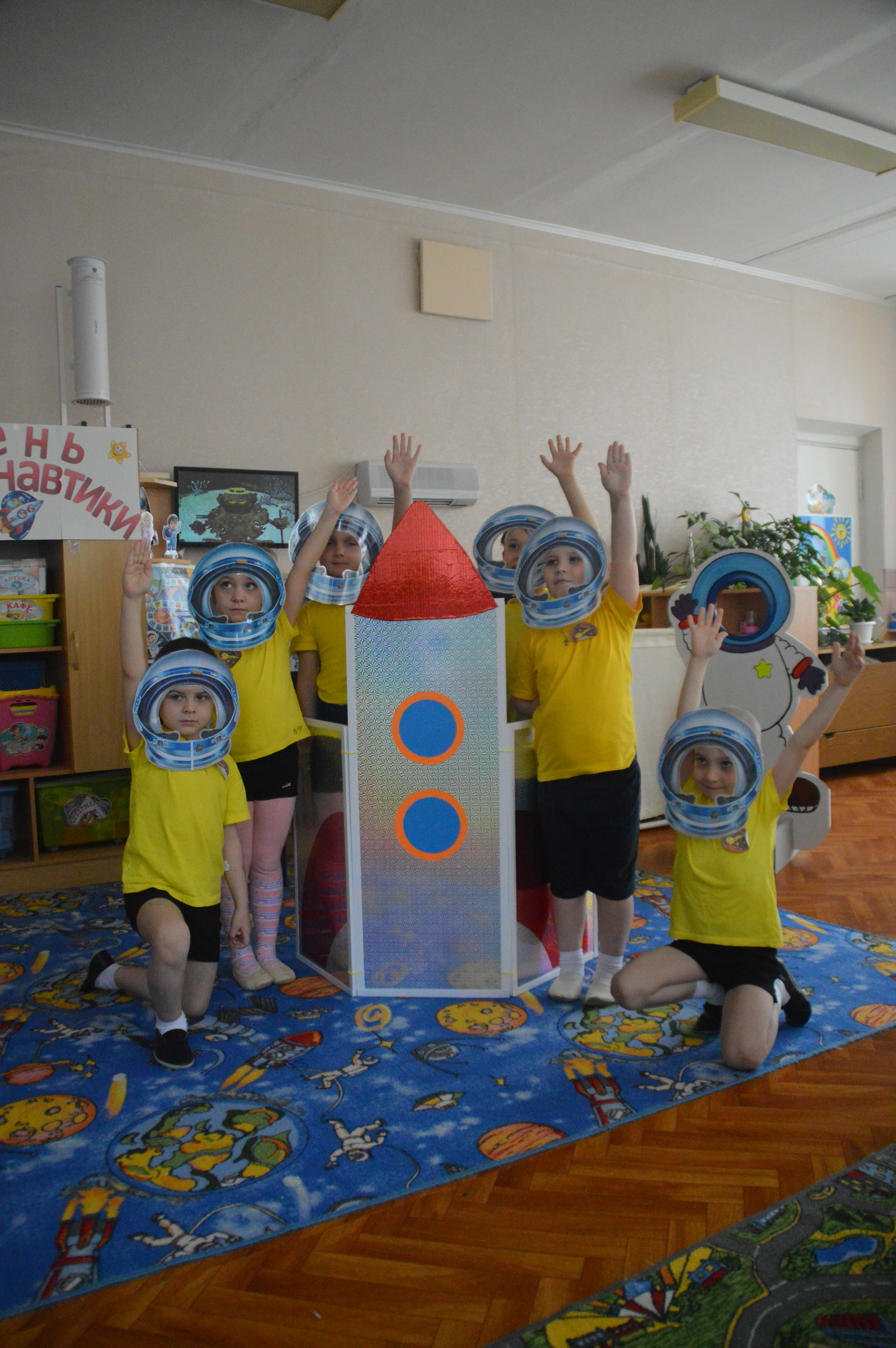 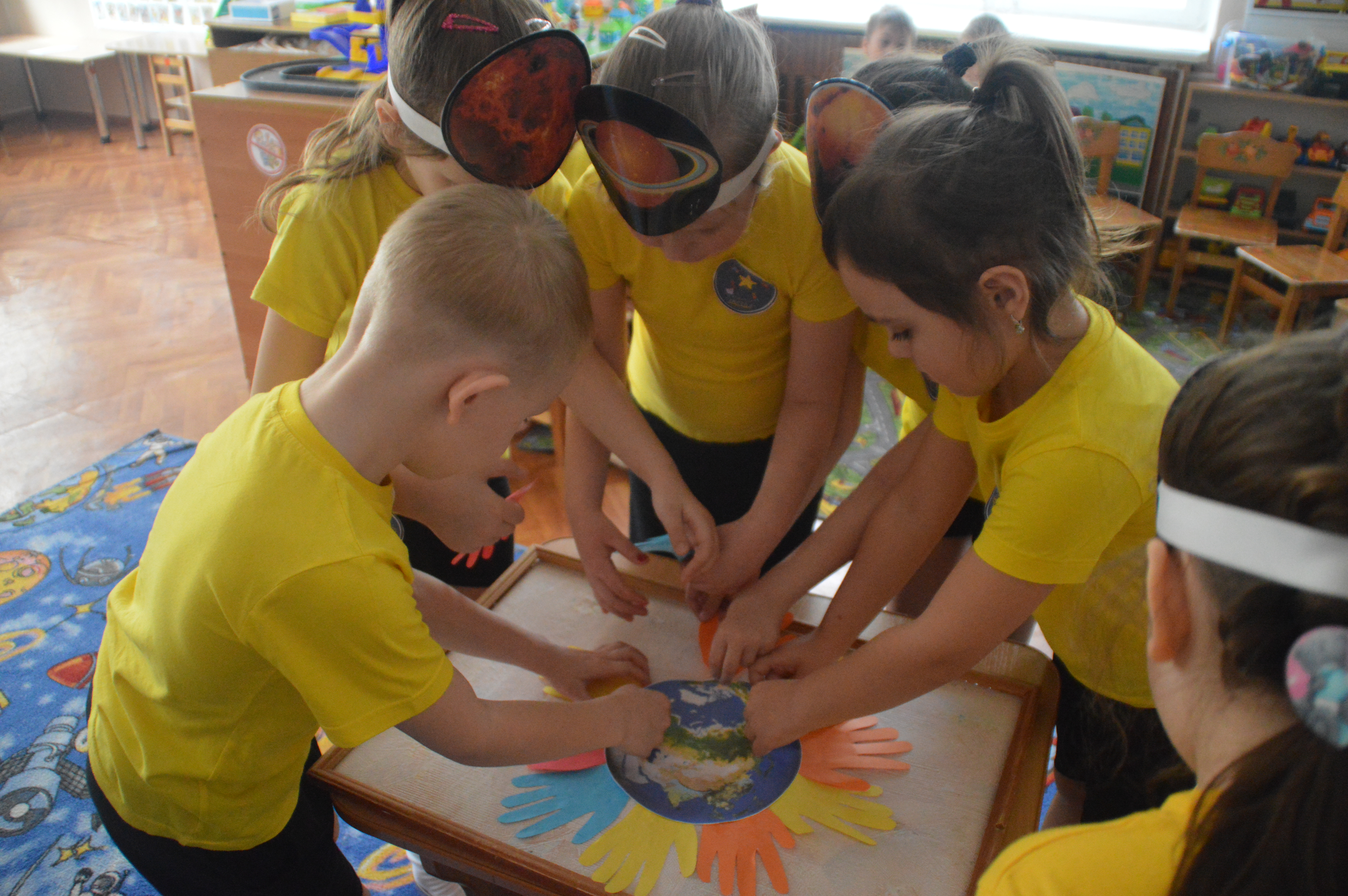 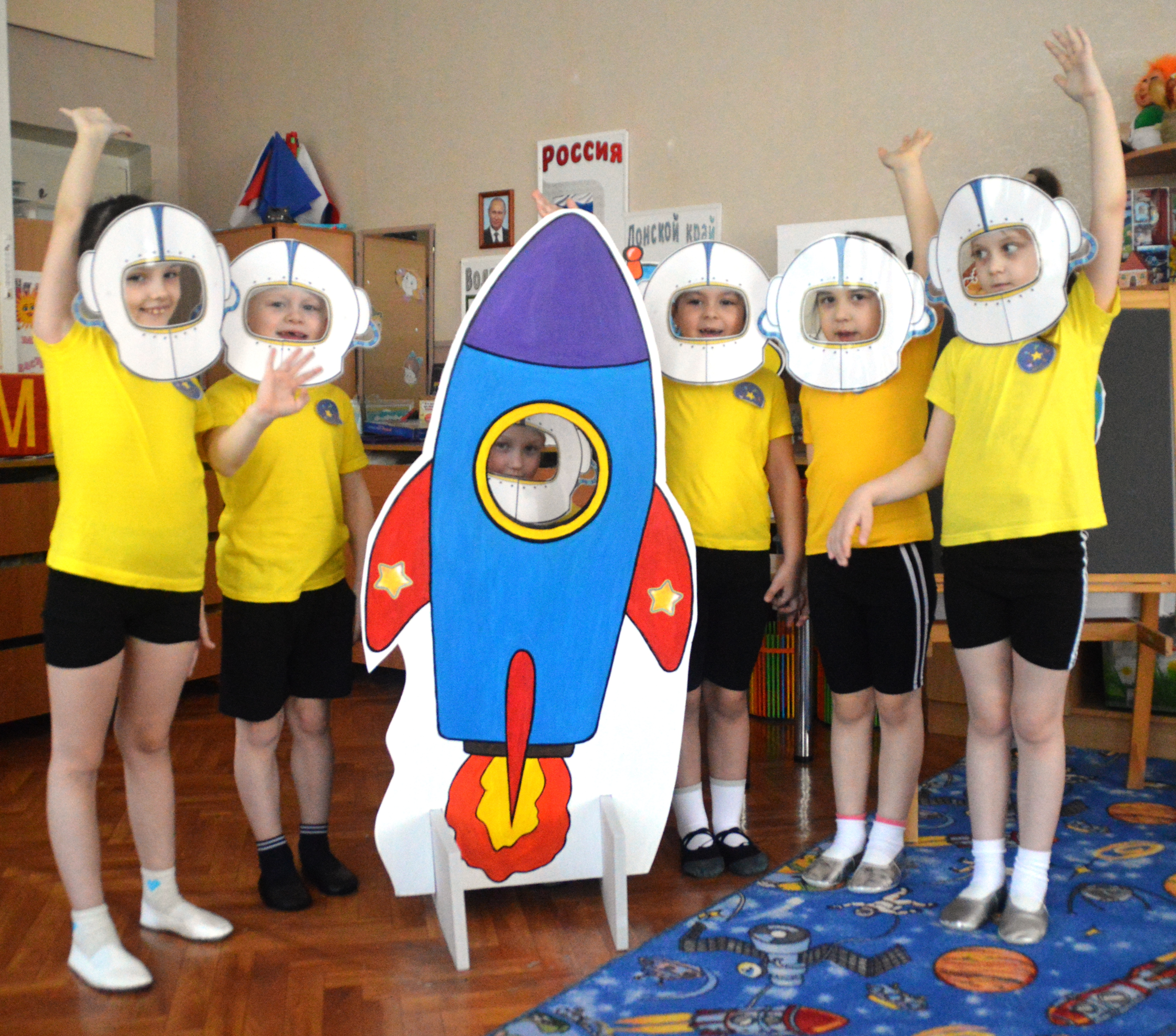 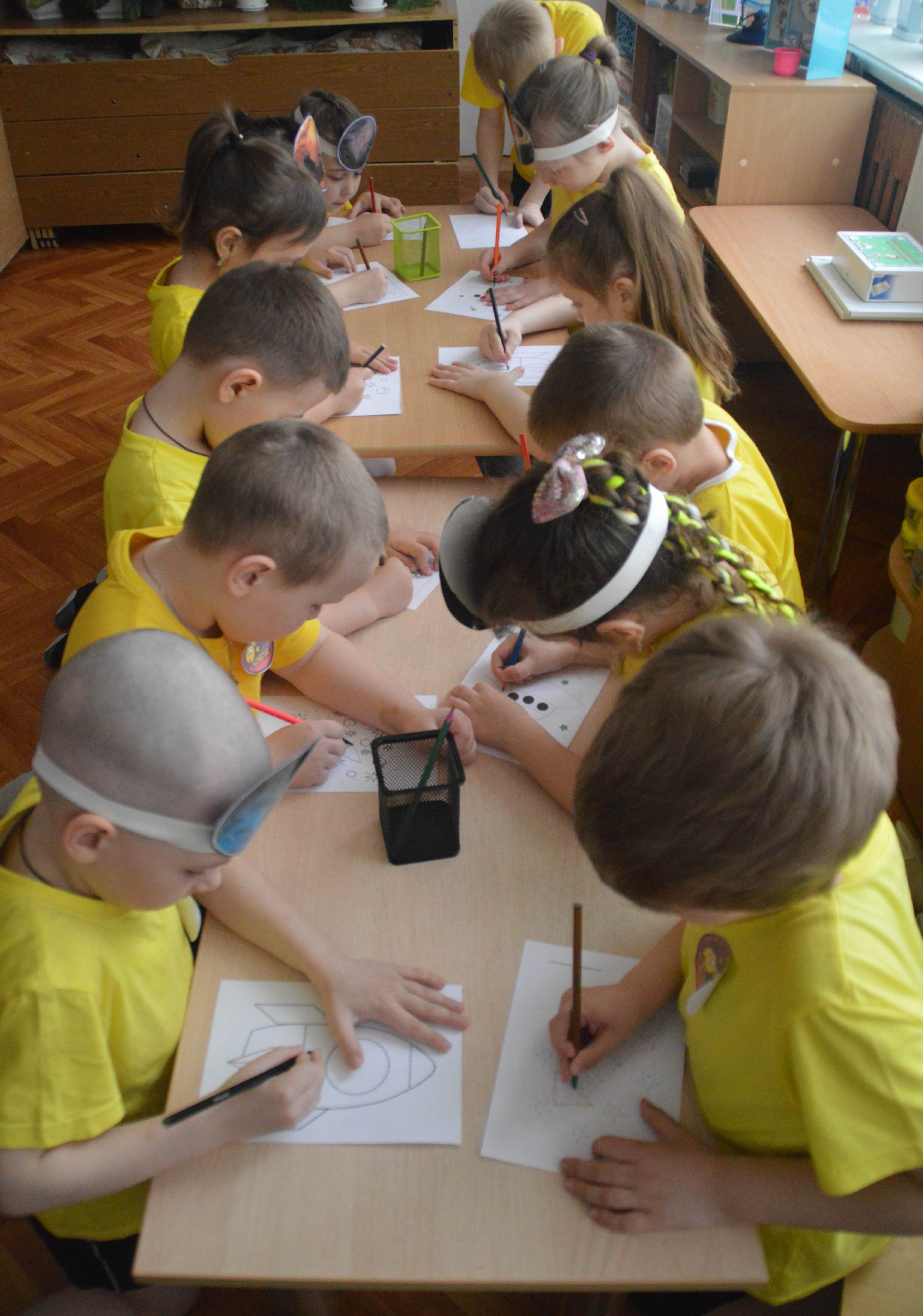 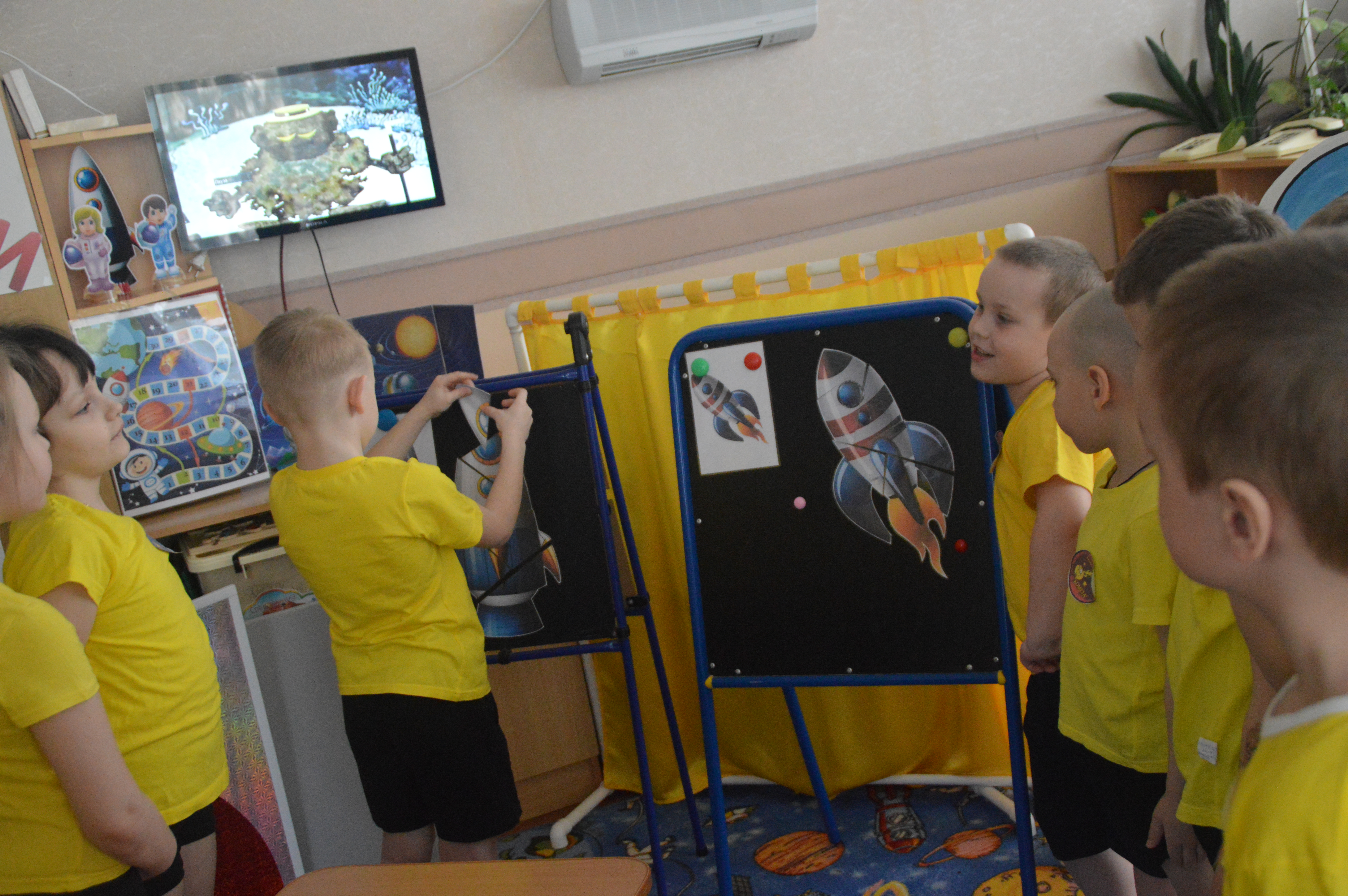 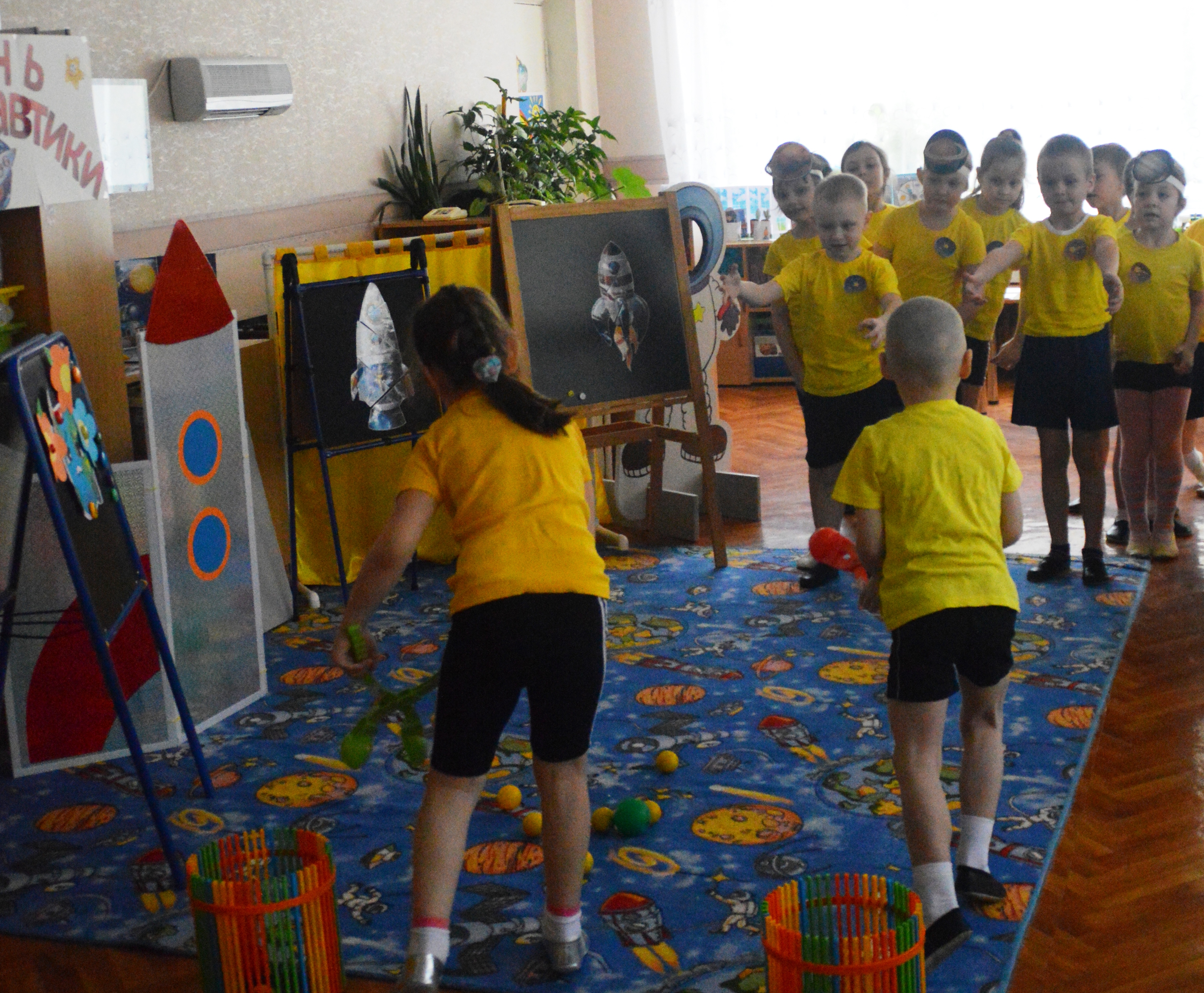 